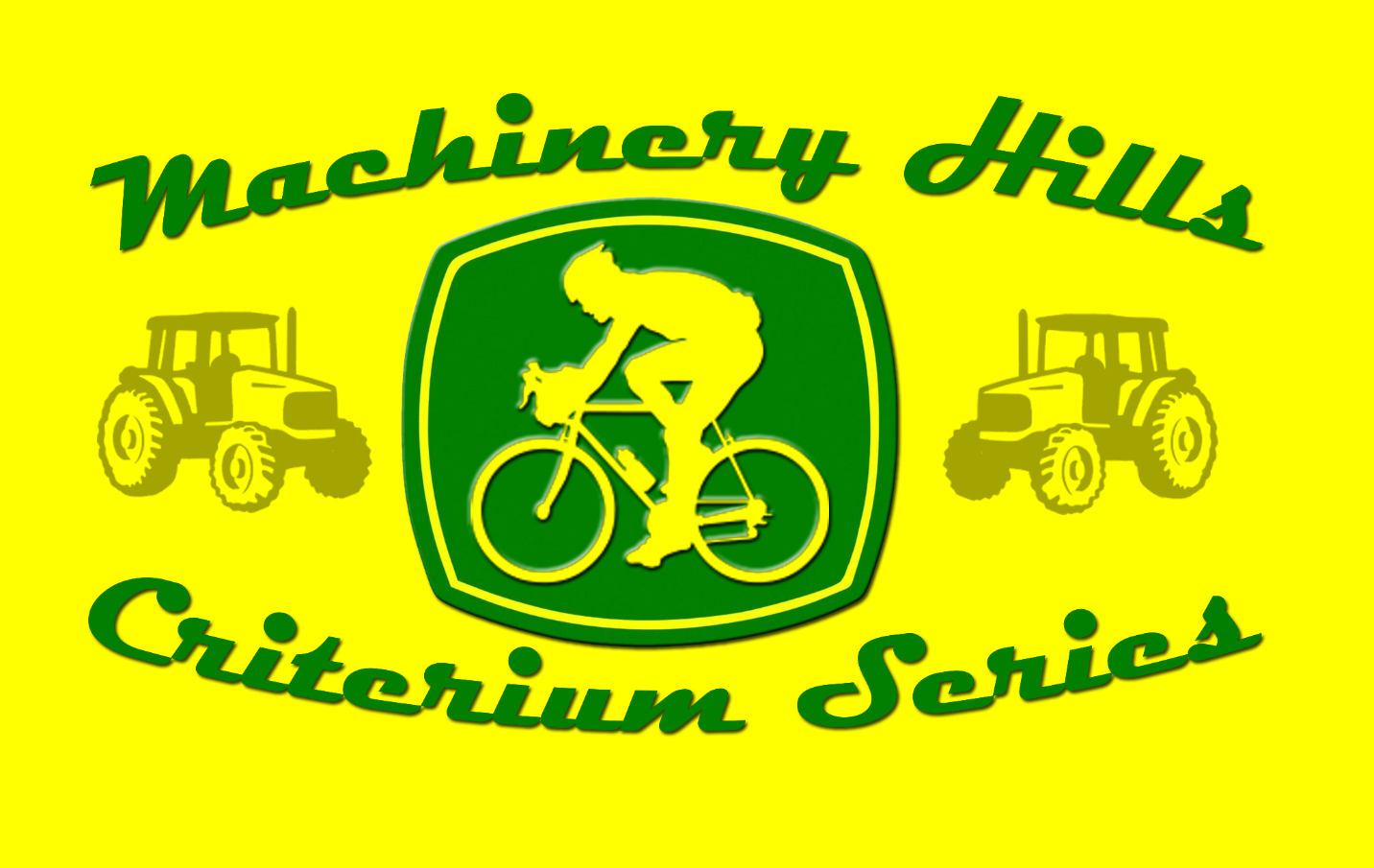 Minnesota State FairgroundsFalcon Heights, MinnesotaRegistration – Randall and UnderwoodTiming, Results & Lap Times provided by Endurance PromotionsChip usage included in entry fee - Lost chip will cost you $110Races will not start before advertised start times.ENTRY FEE$25 ADULTS : additional race $5 where applicable$20 YOUTH 18 and UNDER  ONLINE PRE-REGISTRATION AT BIKEREG.com PREFERRED METHODDAY OF REGISTRATION AT ENDURANCEPROMOTIONS.com BACK UPBIB and CHIP Pickup 4:30 PM to 6:45 PM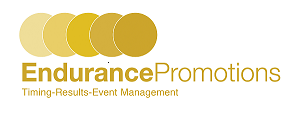 RACE SCHEDULE Must have USAC License to race1 Day Non-Refundable USAC License $10Or Buy annual USAC license $100USACycling.org PRIZES-Race Finish ORDERIn Race CompetitionsNinja Primes – Unannounced Primes throughout the raceMost Combative – Rider who leads the most laps during raceTeam Competition – Team pts awarded in all racesNightly Race Course layout posted on Endurance Promotions Facebook page on Monday night. All race cancellations will be communicated on Endurance Promotions Facebook page day of race.Series passes will be available.  BEGINNER CLINIC APRIL 27, 2021Register at EndurancePromotions.com/RaceDetails.aspx?id=1459Dates/     Start Times5:10 PM5:45 PM6:20 PM7:10 PM8:00 PMJune 8W Cat 4 5M Cat 4 5M Cat 3 4 & Masters 50+Women OpenM Cat 1 2 3June 22M Cat 4 5W Cat 4 5M Cat 3 4 & Masters 50+Women OpenM Cat 1 2 3June 29W Cat 4 5M Cat 4 5M Cat 3 4 & Masters 50+Women OpenM Cat 1 2 3July 6M Cat 4 5W Cat 4 5M Cat 3 4 & Masters 50+Women OpenM Cat 1 2 3July 13W Cat 4 5M Cat 4 5M Cat 3 4 & Masters 50+Women OpenM Cat 1 2 3July 20M Cat 4 5W Cat 4 5M Cat 3 4 & Masters 50+Women OpenM Cat 1 2 3July 27W Cat 4 5M Cat 4 5M Cat 3 4 & Masters 50+Women OpenM Cat 1 2 3August 3M Cat 4 5W Cat 4 5M Cat 3 4 & Masters 50+Women OpenM Cat 1 2 3Duration25 minutes25 minutes40 minutes40 minutes50 minutesRACEPAYOUTWomen Cat 4 / 5$30 $25 $20Men Cat 4 / 5$30 $25 $20Men Cat 3 / 4$30 $25 $20Masters 50 +Medals Top 3W Open$35 $30 $25Men Cat 1 / 2 / 3$35 $30 $25 $20